PA7 Routing Template ExamplePurpose:  Use this template to outline the approval groups for your department’s actions. 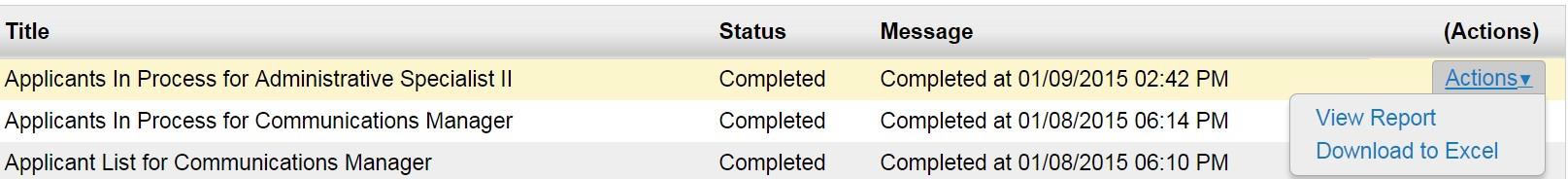 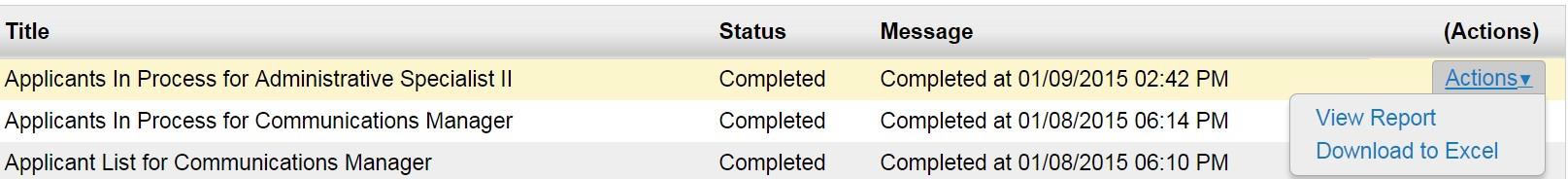 Routing in PeopleAdmin 7 (PA7)Routing in PeopleAdmin 7 (PA7)Routing in PeopleAdmin 7 (PA7)Routing in PeopleAdmin 7 (PA7)Routing in PeopleAdmin 7 (PA7)Routing in PeopleAdmin 7 (PA7)When I receive an action for the noted position type, I should route to…  New PDModify PDNew PostingInterview ApprovalHiring ProposalFacultyReviewer/ApproverReviewer/ApproverReviewer/Approver/Budget AuthorityApplicant ReviewerInitiator/Reviewer/Approver Budget AuthorityClassified/Non-ClassifiedReviewer/ApproverReviewer/ApproverReviewer/Approver/Budget AuthorityApplicant ReviewerInitiator/Reviewer/Approver Budget AuthorityAgri Classified/Non-ClassifiedReviewer/ApproverReviewer/ApproverReviewer/Approver/Budget AuthorityApplicant ReviewerInitiator/Reviewer/Approver Budget AuthorityHourly/StudentReviewer/ApproverApplicant ReviewerInitiator/Reviewer/ApproverNotes / Special Circumstances:Notes / Special Circumstances:Notes / Special Circumstances:Notes / Special Circumstances:Notes / Special Circumstances:Notes / Special Circumstances:People In PA7 Approver GroupsPeople In PA7 Approver GroupsPeople In PA7 Approver GroupsPeople In PA7 Approver GroupsPeople In PA7 Approver GroupsPeople In PA7 Approver GroupsInitiator(can create)Reviewer(can create)Approver(can create)Budget Authority (if applicable)Applicant Reviewer(transition applicants)HR Partner*All actions must be approved by the Approver and submit to Human Resources.*All actions must be approved by the Approver and submit to Human Resources.Proxy: Proxy: Proxy:*All actions must be approved by the Approver and submit to Human Resources.Proxy:  Notes / Special Circumstances:Notes / Special Circumstances:Notes / Special Circumstances:Notes / Special Circumstances:Notes / Special Circumstances:Notes / Special Circumstances: